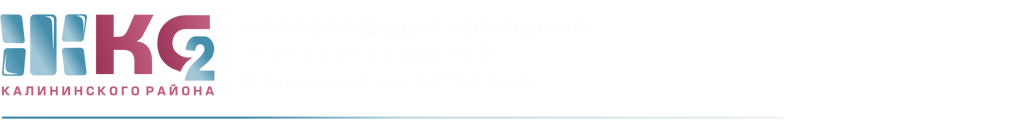 ОТЧЕТо деятельности АДС с21.09.2017-28.09.2017 Сведения по заявкам.ПодразделениеПоступило заявок от населенияПоступило заявок от населенияПоступило заявок от населенияПоступило заявок от населенияПримечаниеПодразделениевсегона исполненииотказывыполненоПримечаниеВнутренние заявки ЖКСВнутренние заявки ЖКСВнутренние заявки ЖКСВнутренние заявки ЖКСВнутренние заявки ЖКСВнутренние заявки ЖКСЖКС616249-9367из них:АДС185656120из них:аварийные8716171электрики10613293платные10345658из них:поверка6934335